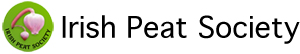 ……………………….…………………………………………………….FINAL PROGRAMMEIrish Peat Society Annual Meeting and Field Trip FensKeadeen Hotel, Newbridge, Co. KildareTuesday 11th and Wednesday 12th October 2016The 2016 Annual Meeting and Conference of the Irish Peat Society will take place in the Keadeen Hotel on the 11and 12th October 2016. The theme of the meeting will be fens.Programme 11th October 2016Chaired by Donal Clarke from the International Peat Society.1pm Conference Registration and Lunch2.00pm 	Annual General Meeting and Report of the Irish Peat Society2.20pm 	Catherine O’Connell, Overview of the Status of Fens in Ireland, Irish Peatland Conservation Council 2.35pm	Kathy Duff, Case Study of Pollardstown Fen, Independent Consultant2.50pm  	Paul Johnston, Hydrogeology of Pollardstown Fen, Trinity College Dublin3.05pm	Patrick Crushell & Peter Foss, Fen Surveys of Ireland, Wetland Surveys Ireland3.20pm  	Shirley Clerkin, Engaging Communities about Wetlands and Fens, Monaghan County Council3.40pm Coffee Break 4.00pm	Maria Long, "The protected Vertigo species of fens - what you need to know", Independent Ecologist4.15pm	Jo Denyer, Ecology and identification of fen bryophytes, Denyer Ecology4.30pm	Mark McCorry, The development of new fen habitats on cutaway bog, Bord na Móna4.45pm	Maurice Eakin, European Union report on the quality of fens in Ireland, National Parks and Wildlife Service5.00pm	Conference endingProgramme 12th October 20168.00am	Registration Desk Open8.30am	Bus departs Keadeen Hotel Car Park for Pollardstown Fen9.00am	Pollardstown Fen, Co. Kildare. Meet with National Parks and Wildlife Service, Kathy Duff, Paul Johnson (TBC) and Maria Long11.30am	Lodge Bog, Co. Kildare to see Sphagnum moss restoration trials. Meet with Tadhg Ó Corcora, Irish Peatland Conservation Council1pm	Lunch in the Lullymore Heritage Park2pm	Lullymore Biodiversity Area. Meet with Mark McCorry and David Fallon, Bord na Móna Membership Fees of the Irish Peat Society The Irish Peat Society will be collecting membership fees at the meeting to cover the 2016/17 year. Please see the fees attachedRegister Your Interest NowWe encourage your participation in this event focusing on Fens. Please register your interest by Friday 30th September by filling in and returning the attached registration form to: tony.mckenna@bnm.ieIrish Peat Society Annual Meeting and Field TripFensKeadeen Hotel, NewbridgeTuesday 11th and Wednesday 12th October 2016 REGISTRATION FORMMembership Fees  Irish National Committee of the International Peat Society 11th and 12th  October 2016A. Fee schedule: The following fee structure is applicable to 2016/17:Corporate:		€250N.G.O.:		€100Individual:		€40Concession:	€20	(£20 for N.I. Members)Student:		€20B. Membership entitlements:  Membership will include the right to vote at the A.G.M., the receipt of “Peatlands International”, concessionary fee at Irish events, membership benefits of the International Peat Society, reduced fee at International Peat Congresses.  Corporate and N.G.O. membership entitles employees of the member organisation to participate in I.P.S. and Irish Peat Society activities at the member rate.C. Payment and use of funds: Payment should be made to the Irish Peat Society, c/o Mr Pat Fitzgerald, Bord na Móna p.l.c., Main Street, Newbridge, Co Kildare. It is requested that this payment be made as soon as possible: payment will be accepted at the A.G.M. and seminar on 11th and 12th October 2016 and receipts will be given. The funds received will go towards the costs of running the Society and organising annual seminars. An organisation or individual requiring an invoice should contact pat.fitzgerald@bnm.ie or tony.mckenna@bnm.ie .D. Northern Ireland members: I.P.S. members in Northern Ireland have traditionally paid their fees to the U.K. National Committee. It is recommended that this should continue. Northern Ireland members of the U.K. I.P.S. organisation are entitled to full participation in all Irish Peat Society activities at the reduced member rate.Personal DetailsPersonal DetailsName: OrganisationAddress:E-mail:Mobile:membership Fee (payment on arrival)Corporate: €250N.G.O.: €100Individual: €40Concession: €20 (£20 for N.I. Members)Student: €20Tuesday 11thLunchY/NSeminar AttendanceY/NWednesday 12thField Trip AttendanceY/NLunchY/NDo you have any special dietary requirements?Do you have any special dietary requirements?